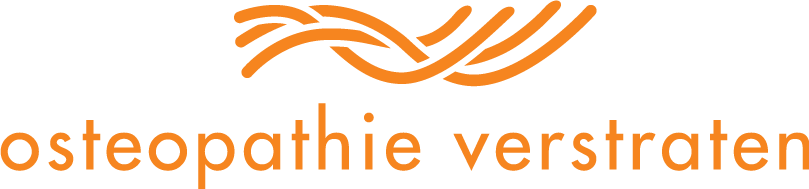 Intake formulier baby’s / kinderen tot 0-2 jaarZou U onderstaande vragen duidelijk en nauwkeurig kunnen invullen, deze worden bij het intakegesprek met U doorgenomen.Persoonlijke gegevensNaam:					 	      Voornaam:	         man / vrouw:Adres:Postcode:			                         Woonplaats:Geboortedatum:			              Geboorteplaats:Telefoon:			              	    Mobiel:Emailadres:			              	    Gezinssituatie:Huisarts:			              	    Plaats:Medicijnen/reden:Specialist nu/vroeger:Locatie/ziekenhuis:			              Plaats:Door wie bent u over ons geïnformeerd?KlachtenWat is de klacht?Heeft U een moeilijke zwangerschap gehad?Heeft U ten tijde van uw zwangerschap een ongeluk meegemaakt?Was de geboorte moeilijk/lang/kort vóór het uitgerekende tijdstip?Werd de geboorte geprovoceerd? Versneld / verlangzaamdIs er bij de geboorte gedrukt en geduwd op uw buik?Is U gevraagd te wachten met persen door te lopen en uw benen tegen elkaar aan te duwen?Heeft het kind bij de geboorte goed geschreeuwd?Was het een aangezichtspresentatie?Was het een stuitligging?Is er gebruik gemaakt van een vacuümextractie / spatel / tangen (forceps)?Was de geboorte via een sectio caesarea? Gepland / urgentieBaby tot kind (8dgn/24 maanden)Geeft U uw kind borstvoeding?Als uw kind aan de borst ligt, heeft het dan zuigmoeilijkheden?Spuugt uw kind altijd na het drinken?Braakt uw kind vaak of altijd na het drinken?Heeft uw kind een grote speekselproductie? (méér dan één slabbetje tussen twee borstvoedingen in)Heeft uw kind regelmatig de hik?Lijkt uw kind hyperactief?Lijkt uw kind wakker voor zijn leeftijd?Slaapt uw kind moeilijk?Hoeveel uur slaapt uw kind ongeveer per dag?Huilt uw kind altijd bij het inslapen en bij het wakker worden?Is het hoofd afgeplat aan één zijkant / achterkant / bovenkantZijn er problemen met de ontlasting?Stinkend?Is er sprake van diarree? Hoe vaak?Tranen één of beide ogen?Als U uw baby beweegt op de commode, voelt de rug dan stijf aan?Voelt de buik van uw baby hard aan?Als uw kind op uw arm ligt of een schone luier krijgt, zijn er tekenen van pijn?Trekt uw kind zich soms krampachtig samen?Strekt uw kind zich, terwijl uw kind zich stijf maakt?Gooit uw kind soms het hoofd achterover?Zoekt uw kind liggend in de wieg met het hoofd altijd contact met de wand?Slaapt uw kind altijd op dezelfde kant?Draait het hoofd altijd naar dezelfde zijde?Welke kant?Het kleine kind 24 - 30 maanden tot 5 jaar (ook baby invullen svp)Heeft uw kind regelmatig oorontstekingen?Heeft uw kind gehoorvermindering?Heeft uw kind buisjes?Haalt uw kind altijd adem door zijn/haar mond?Is uw kind vaak verkouden?Is uw kind weleens gevallen (als baby of kind)?Valt uw kind vaak naar voren/achter/opzij?Heeft uw kind weleens een auto ongeluk meegemaakt?Heeft uw kind een scoliose ondanks dat het nog nauwelijks loopt?Hier is er ruimte waarin u iets kunt beschrijven over de ziektegeschiedenis (zoals een fractuur bv van het sleutelbeen, een operatie, doorlopen infecties, familiare aandoeningen of een ziektegeschiedenis in het ziekenhuis):Dank u wel voor uw tijd en moeite!Team Osteopathie VerstratenAanmelding behandelovereenkomstDisclaimer & PrivacyverklaringJa, ik geef toestemming om eventueel mijn huisarts op de hoogte te stellenJaNeeJaNeeMoeilijkLangKortJaNeeJaNeeJaNeeJaNeeJaNeeJaNeeJaNeeJaNeeJaNeeJaNeeJaNeeJaNeeJaNeeJaNeeJaNeeJaNeeJaNeeJaNeeJaNeeJaNeeJaNeeJaNeeJaNeeJaNeeJaNeeJaNeeJaNeeJaNeeJaNeeJaNeeJaNeeJaNeeJaNeeLinksRechtsJaNeeJaNeeJaNeeJaNeeJaNeeJaNeeJaNeeJaNeeJaNee